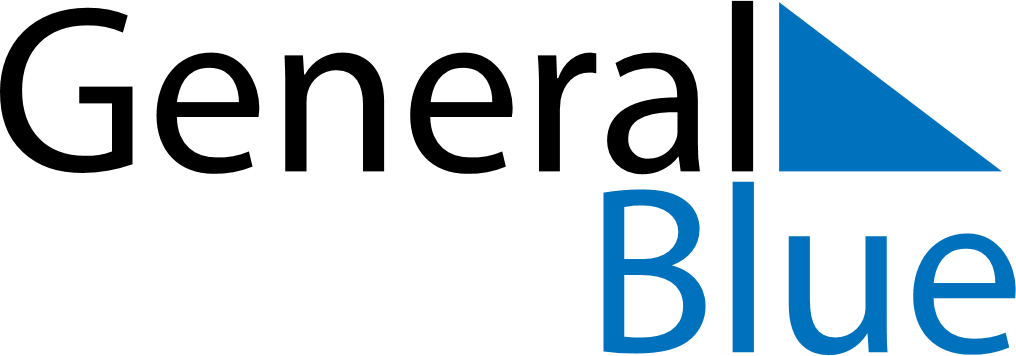 January 1945January 1945January 1945January 1945January 1945SundayMondayTuesdayWednesdayThursdayFridaySaturday12345678910111213141516171819202122232425262728293031